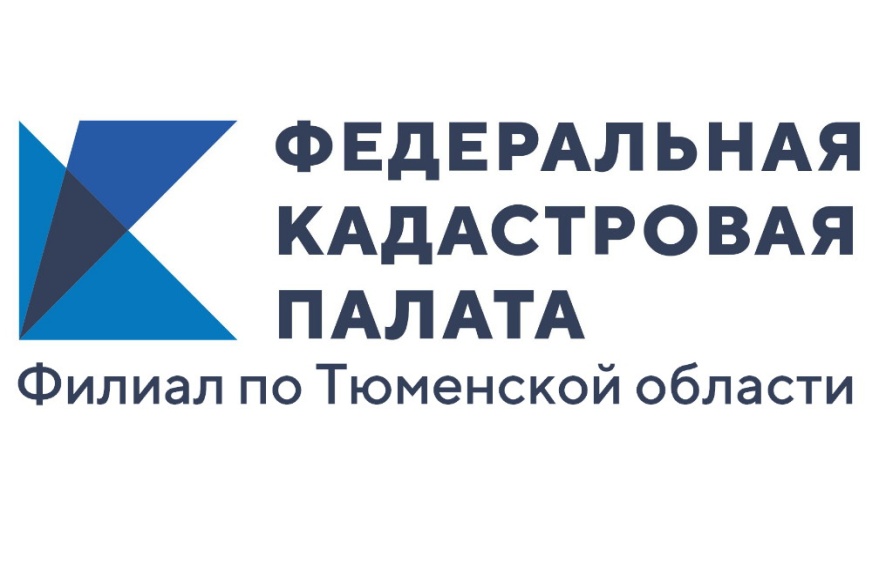 Филиал по Хабаровскому краюДорогие друзья!Приглашаем Вас на вебинар, проводимый Кадастровой палатой по Хабаровскому краю.14 октября  2020 года в 09:00 по московскому времени.Тема: «Внесение в ЕГРН сведений о публичных сервитутах».Кадастровая палата подготовила вебинар на тему: «Внесение в ЕГРН сведений о публичных сервитутах».Наряду с определением, участники вебинара ознакомятся с правовой базой и целями установления публичного сервитута.Кто вправе ходатайствовать о появлении публичного сервитута?Какая специфика может встретиться в графическом описании границ публичного сервитута?В чем особенности подачи электронных документов в Росреестр?К тому же, безусловно, кадастровым инженерам будет важно понять причины, по которым зачастую поступает отказ во внесении сведений о публичном сервитуте в реестр недвижимости.Перечисленные вопросы рассматриваются в подготовленном докладе, а любые другие по заданной теме слушатели вебинара смогут озвучить уже непосредственно нашему эксперту – Ольге Маковецкой, начальнику отдела инфраструктуры пространственных данных филиала по Хабаровскому краю.Присоединяйтесь – это познавательно!Продолжительность  до 90 минут.Запись   на   участие  в  вебинаре  на  официальном  сайте  Федеральной кадастровой палаты по ссылке: https://webinar.kadastr.ru/webinars/ready/detail/68.